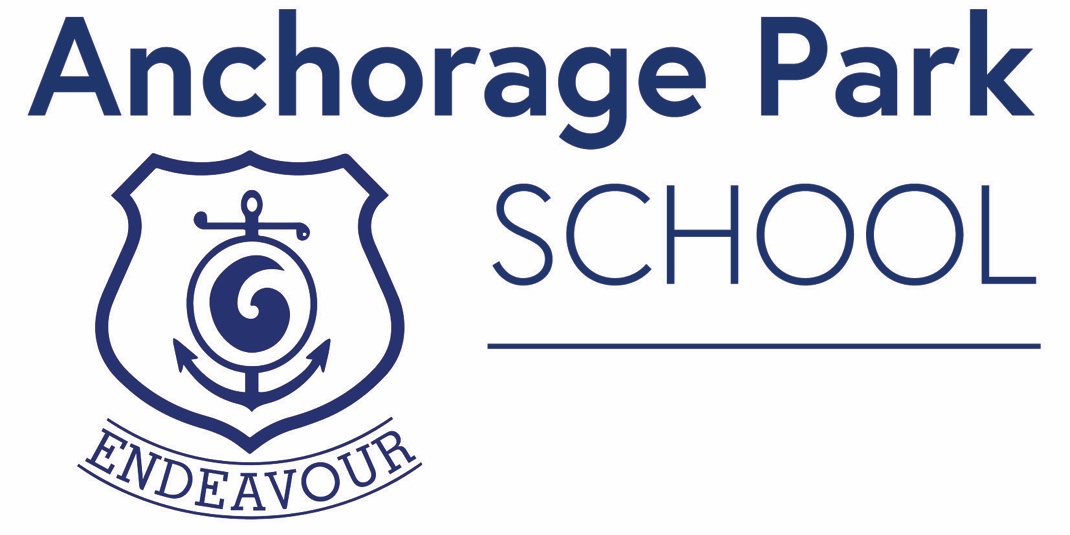 ANCHORAGE PARK SCHOOL STRATEGIC DIRECTION 2016 – 2018 OVERVIEW Annual Targets 2018ReadingAccelerate the learning for students reading below the expected levelIncrease the number of students reading at or above the expected levelMathematicsAccelerate the learning for Year 1-5 students working below the expected levelIncrease the number of students working at or above the expected levelCommunity EngagementIncrease online and electronic communication with whānauDevelop effective home-school partnerships to increase student engagementNAG 1: CURRICULUM 2016 – 2018 OVERVIEW cont’dNAG 3 PERSONNEL 2016- 2018STRATEGIC DIRECTION2016 PRIORITIES2016 PRIORITIES2016 PRIORITIES2017 PRIORITIES2017 PRIORITIES2018 PRIORITIES2018 PRIORITIESLearning with Digital TechnologiesDevelop connected life-long learners by continuing to integrate the use of digital technologies to support and extend teaching and learning and to develop effective digital citizenship skills Digital citizenshipe-learning integration in Literacy, Numeracy , Science BYOD investigationDigital citizenshipe-learning integration in Literacy, Numeracy , Science BYOD investigationDigital citizenshipe-learning integration in Literacy, Numeracy , Science BYOD investigationDigital citizenshipe-learning integration in Literacy, Numeracy , Science BYOD trial 2nd half yearDigital citizenshipe-learning integration in Literacy, Numeracy , Science BYOD trial 2nd half yearDigital citizenshipBYOD consultation and possible trialDigital citizenshipBYOD consultation and possible trialEnvironmental SustainabilityDevelop ‘eco-literacy’ skills and understanding through continuing to embed waste minimisation, sustainability, ‘garden to table’ practices, and establish the school’s orchard. Complete ‘Treemendous Makeover’ and ‘Outdoor Classroom’ projects.Stage 1 of Enviro Schools ProgrammeStage 1 of Enviro Schools ProgrammeStage 1 of Enviro Schools ProgrammeStage 2 of Enviro Schools ProgrammeStage 2 of Enviro Schools ProgrammeInvestigate Enviro Schools accreditationTreemendous Makeover & Outdoor Classroom projectorsInvestigate Enviro Schools accreditationTreemendous Makeover & Outdoor Classroom projectorsMaori & Pasifika StudentsTo report to Maori &Pasifika parents on student achievement.Students are engaged in their learning and will make accelerated progress and maintain ongoing improvement in achievement to be at / above / well above the expected levels as stated in the National Standards. Families are engaged in supporting their children’s learningTo continue to gather and analyse data & share with parents and caregivers. Set targets in Literacy & Numeracy.To continue to gather and analyse data & share with parents and caregivers. Set targets in Literacy & Numeracy.To continue to gather and analyse data & share with parents and caregivers. Set targets in Literacy & Numeracy.To continue to gather and analyse data & share with parents and caregivers. Set targets in Literacy & Numeracy.To continue to gather and analyse data & share with parents and caregivers. Set targets in Literacy & Numeracy.To continue to gather and analyse data & share with parents and caregivers. Set targets in Literacy & Numeracy.Consultation with whānau for 2019-2021 strategic plan.To continue to gather and analyse data & share with parents and caregivers. Set targets in Literacy & Numeracy.Consultation with whānau for 2019-2021 strategic plan.NAG 1 CURRICULUM ACTION PLAN FOR 2018NAG 1 CURRICULUM ACTION PLAN FOR 2018NAG 1 CURRICULUM ACTION PLAN FOR 2018NAG 1 CURRICULUM ACTION PLAN FOR 2018NAG 1 CURRICULUM ACTION PLAN FOR 2018NAG 1 CURRICULUM ACTION PLAN FOR 2018NAG 1 CURRICULUM ACTION PLAN FOR 2018NAG 1 CURRICULUM ACTION PLAN FOR 2018NAG 1 CURRICULUM ACTION PLAN FOR 2018PrioritiesPrioritiesPrioritiesWhoWhenWhenExpected OutcomeExpected OutcomeActual OutcomeLiteracy, NumeracyContinue to focus on providing quality programmes & improving achievement levels in numeracy & literacy school wide for ALL learners Ongoing professional development in Literacy & NumeracyAccelerating Learning -  Maths Specialist Teacher (MST)  & Reading (Rainbow Reading & Reading Recovery)Assessmentteaching as inquiry skills & strategies / assessment tools & data analysis / OTJ / moderationLiteracy, NumeracyContinue to focus on providing quality programmes & improving achievement levels in numeracy & literacy school wide for ALL learners Ongoing professional development in Literacy & NumeracyAccelerating Learning -  Maths Specialist Teacher (MST)  & Reading (Rainbow Reading & Reading Recovery)Assessmentteaching as inquiry skills & strategies / assessment tools & data analysis / OTJ / moderationLiteracy, NumeracyContinue to focus on providing quality programmes & improving achievement levels in numeracy & literacy school wide for ALL learners Ongoing professional development in Literacy & NumeracyAccelerating Learning -  Maths Specialist Teacher (MST)  & Reading (Rainbow Reading & Reading Recovery)Assessmentteaching as inquiry skills & strategies / assessment tools & data analysis / OTJ / moderationNumeracy –Jo McCreanor - Maths Specialist Teacher (MST)Literacy – Kristy Benjamin – (Reading Recovery) Trish O’Shea (Rainbow Reading)+ All staff T1-4T1-4Ongoing professional learning & development incorporating teaching as inquiry practices  improvement in literacy and numeracy achievement levels school wide Continued improvement in the use of assessment tools & data analysis including moderation school wide & with cluster school to inform teaching & learning - programmes designed to meet identified learning needs. Literacy and Numeracy achievement levels accelerated for those students working below expectations.Ongoing professional learning & development incorporating teaching as inquiry practices  improvement in literacy and numeracy achievement levels school wide Continued improvement in the use of assessment tools & data analysis including moderation school wide & with cluster school to inform teaching & learning - programmes designed to meet identified learning needs. Literacy and Numeracy achievement levels accelerated for those students working below expectations.Curriculum DeliveryReview programmes for:The ArtsHealth & PE Ongoing monitoring of programmes for: Literacy & NumeracyScienceTechnologyCurriculum DeliveryReview programmes for:The ArtsHealth & PE Ongoing monitoring of programmes for: Literacy & NumeracyScienceTechnologyCurriculum DeliveryReview programmes for:The ArtsHealth & PE Ongoing monitoring of programmes for: Literacy & NumeracyScienceTechnologyAll staffT1 – 4T1 – 4The Arts, Health & PE programmes reviewedBYOD consultationPossible BYOD trial Review of ICT asset register & storage procedures The Arts, Health & PE programmes reviewedBYOD consultationPossible BYOD trial Review of ICT asset register & storage procedures Learning Support incl Special AbilitiesContinue to focus on meeting needs of ALL students through differentiated programmes and learning support as appropriate. Learning Support incl Special AbilitiesContinue to focus on meeting needs of ALL students through differentiated programmes and learning support as appropriate. Learning Support incl Special AbilitiesContinue to focus on meeting needs of ALL students through differentiated programmes and learning support as appropriate. All staffT1-4T1-4Needs identified, differentiated learning, learning support in place and monitored throughout year. Reading RecoveryRainbow ReadingMST (Maths)Specialist teachers (digital technologies, science, PE, visual arts, kapa haka)In-class ESOL programmesICAS extensionNeeds identified, differentiated learning, learning support in place and monitored throughout year. Reading RecoveryRainbow ReadingMST (Maths)Specialist teachers (digital technologies, science, PE, visual arts, kapa haka)In-class ESOL programmesICAS extensionVision & ValuesCore values and vision statements are emphasised and modelled at all class levelsUBRS workshopsManaging Challenging Behaviours (facilitated Sommerville Special School)Investigated PB4LVision & ValuesCore values and vision statements are emphasised and modelled at all class levelsUBRS workshopsManaging Challenging Behaviours (facilitated Sommerville Special School)Investigated PB4LVision & ValuesCore values and vision statements are emphasised and modelled at all class levelsUBRS workshopsManaging Challenging Behaviours (facilitated Sommerville Special School)Investigated PB4LAll StaffT 1 - 4T 1 - 4Core values and vision visible in the expectations / behaviour / actions of all involved in the school.Consistent use of positive strategies to engage students and minimise inappropriate behaviour.Clear policies & procedures for managing and responding to challenging behaviours.Application for 2019 PB4L programme.Core values and vision visible in the expectations / behaviour / actions of all involved in the school.Consistent use of positive strategies to engage students and minimise inappropriate behaviour.Clear policies & procedures for managing and responding to challenging behaviours.Application for 2019 PB4L programme.Environmental SustainabilityDevelop ‘eco-literacy’ skills and understanding through continuing to embed waste minimisation, sustainability, ‘garden to table’ practices, and establish Treemendous Makeover & outdoor classroom. Investigate Enviro Schools accreditation process.Environmental SustainabilityDevelop ‘eco-literacy’ skills and understanding through continuing to embed waste minimisation, sustainability, ‘garden to table’ practices, and establish Treemendous Makeover & outdoor classroom. Investigate Enviro Schools accreditation process.Environmental SustainabilityDevelop ‘eco-literacy’ skills and understanding through continuing to embed waste minimisation, sustainability, ‘garden to table’ practices, and establish Treemendous Makeover & outdoor classroom. Investigate Enviro Schools accreditation process.Curriculum Leaders + all staffT 1 - 4T 1 - 4Waste minimisation, sustainability and ‘garden to table’ practices in place and operating effectively.  Appropriate awards given at assemblies.Enviro School accreditation ready to commence for 2019.Treemendous Makeover & outdoor classroom completed.Waste minimisation, sustainability and ‘garden to table’ practices in place and operating effectively.  Appropriate awards given at assemblies.Enviro School accreditation ready to commence for 2019.Treemendous Makeover & outdoor classroom completed.NAG 2 & 2A: DOCUMENTATION & SELF-REVIEWNAG 2 & 2A: DOCUMENTATION & SELF-REVIEWNAG 2 & 2A: DOCUMENTATION & SELF-REVIEWNAG 2 & 2A: DOCUMENTATION & SELF-REVIEWSTRATEGIC DIRECTION2016 PRIORITIES2017 PRIORITIES2018 PRIORITIESReview and further develop school wide practice in specific curriculum areas Review PrioritiesSocial SciencesHealth & PETe Reo / Tikanga                Ongoing Monitoring of Programmes Literacy & NumeracyEnvironmental SustainabilityReview PrioritiesEnglish / Science / TechnologyOngoing Monitoring of Programmes Literacy & NumeracyScienceTe Reo / Tikanga                Environmental SustainabilityReview PrioritiesReadingThe ArtsHealth & PE Ongoing Monitoring of Programmes Literacy & NumeracyScienceTechnologyOngoing Board self - review programme - policies and procedures as per schedule.Refer BOT Policy / Procedures Review ScheduleBOT triennial election / BOT inductionRefer BOT Policy / Procedures Review ScheduleBOT TrainingRefer BOT Policy / Procedures Review ScheduleBOT TrainingEvidence based reporting of student achievement to the Board of Trustees and parentsAchievement TargetsLiteracy & NumeracyAchievement TargetsLiteracy & NumeracyAchievement TargetsLiteracy & Numeracy  To communicate and consult effectively and appropriately with the community in order to strengthen the home school partnershipHome School Partnership – Open mornings- Maths (Terms 2 & 3)Before School Reading ProgrammeHealth & PE consultation (Term 2-3)Pupil Safety Survey (Term 3 / 4)Digital Learning /Citizenship / BlogsSchool ConcertHome School Partnership – Open mornings (Terms 2 & 3)Before School Reading ProgrammeSchool Production / Art ExhibitionDigital Learning /Citizenship / BlogsReview transition to Intermediate procedures / practicesHome School Partnership – Grandparents DayBefore School Reading Programme (Rocket Reading)NZCER Wellbeing Surveys (Term 1)Digital Citizenship & Digital Technologies curriculumConsultation with wider school community for 2019-2021 strategic plan.Develop use of Facebook, Skool Loop app and emailed newsletters to communicate effectively.New website with current information for existing and prospective families.NAG 2 DOCUMENTATION & SELF-REVIEW ACTION PLAN FOR 2018NAG 2 DOCUMENTATION & SELF-REVIEW ACTION PLAN FOR 2018NAG 2 DOCUMENTATION & SELF-REVIEW ACTION PLAN FOR 2018NAG 2 DOCUMENTATION & SELF-REVIEW ACTION PLAN FOR 2018NAG 2 DOCUMENTATION & SELF-REVIEW ACTION PLAN FOR 2018Planned PrioritiesWhoWhenExpected OutcomeActual Outcome To continue to review Board policies and procedures as per scheduleBOT training as applicableBOT + StaffBOT & STATerms 1-4Terms 2-4Policies / Procedures updated Training completed  Review and further develop school wide practice in specific curriculum areas:ReadingThe ArtsHealth & PE Curriculum Leaders + teachersT 1 – Health & PET 2 - The ArtsT3 - ReadingCurriculum reviews completed and implications included in 2019 annual plans.Achievement Targets / National StandardsLiteracy & NumeracyModeration of assessment data collection & analysis.All StaffTerms  1-4Consistency in analysis and moderation of assessment data. Regular monitoring  / reported as scheduledTo communicate and consult effectively and appropriately with the community and strengthen the home school partnership through:Grandparents DayTransition programme with Anchorage Park KindergartenWhole School Assemblies with class items Before School Reading ProgrammePTA information eveningsEffective use of Facebook page and Skool Loop app to inform and engage our school communityEmailing newslettersNew website design with clear, current information for existing & prospective familiesAll StaffTerms 1-4Implemented as scheduledSTRATEGIC DIRECTION2016 PRIORITIES2017 PRIORITIES2018 PRIORITIESContinue to promote high levels of staff performance by implementing a professional development and performance management programme that will assist staff to:reflect on their current practicedeliver quality teaching and learninguse educational resources including a range of assessment tools effectivelyrecognise and cater for the needs of studentsThe BOT will continue to fulfil its role as a good employer as defined in the State Sector Act,1988Social SciencesHealth & PETe Reo / Tikanga Integration of digital learningReview Performance Management SystemReview policies & procedures as per review schedule  / legislation           English  / Science / TechnologyIntegration of digital learningMonitor Performance Management implementation Review policies & procedures as per review schedule / legislation            ReadingThe Arts Health & PEReview policies & procedures as per review schedule / legislation             NAG 3 PERSONNEL ACTION PLAN FOR 2018NAG 3 PERSONNEL ACTION PLAN FOR 2018NAG 3 PERSONNEL ACTION PLAN FOR 2018NAG 3 PERSONNEL ACTION PLAN FOR 2018NAG 3 PERSONNEL ACTION PLAN FOR 2018NAG 3 PERSONNEL ACTION PLAN FOR 2018NAG 3 PERSONNEL ACTION PLAN FOR 2018NAG 3 PERSONNEL ACTION PLAN FOR 2018Planned PrioritiesPlanned PrioritiesWhoWhenExpected OutcomeExpected OutcomeActual Outcome Actual Outcome Ongoing school based professional development in:Literacy support programme (Reading Recovery, Rainbow Reading)Maths Specialist Teacher support Programme (MST)Digital Technologies (Google Suite)Positive behaviour managementOngoing school based professional development in:Literacy support programme (Reading Recovery, Rainbow Reading)Maths Specialist Teacher support Programme (MST)Digital Technologies (Google Suite)Positive behaviour managementKristy, TrishJoAll staffTerm 1-4Teachers implementing skills / strategies that support improved teaching & assessment /   evaluation skills  improved achievement levels  improved teaching & learningTeachers implementing skills / strategies that support improved teaching & assessment /   evaluation skills  improved achievement levels  improved teaching & learningPerformance Management systems - ensure effectiveness / consistencyPerformance Management systems - ensure effectiveness / consistencyPrincipal  & all teachersTmer 1 - 4Performance management systems operating effectively / consistentlyPerformance management systems operating effectively / consistentlyNAG 4: FINANCE & PROPERTY 2016 - 2018NAG 4: FINANCE & PROPERTY 2016 - 2018NAG 4: FINANCE & PROPERTY 2016 - 2018NAG 4: FINANCE & PROPERTY 2016 - 2018NAG 4: FINANCE & PROPERTY 2016 - 2018NAG 4: FINANCE & PROPERTY 2016 - 2018NAG 4: FINANCE & PROPERTY 2016 - 2018STRATEGIC DIRECTION2016 PRIORITIES2016 PRIORITIES2016 PRIORITIES2017 PRIORITIES2017 PRIORITIES2018 PRIORITIESTo allocate funds to reflect and support the school’s action plansSocial SciencesHealth & Phys.EdTe Reo / Tikanga               Social SciencesHealth & Phys.EdTe Reo / Tikanga               Social SciencesHealth & Phys.EdTe Reo / Tikanga               English  / Science / TechnologyEnglish  / Science / TechnologyReadingThe ArtsHealth & PEFurther develop school facilities (refer 10 Year Property Plan – all priorities subject to Ministry of Education approval and financial constraints)Complete new MOE 10 Year Property Plan Complete projects identified for 2016Complete new MOE 10 Year Property Plan Complete projects identified for 2016Complete new MOE 10 Year Property Plan Complete projects identified for 2016Complete projects identified for 2017Complete projects identified for 2017Complete projects identified for 2018Implement an efficient programme of maintenance for school buildings and facilities - Refer 10 Year PlanComplete projects identified for 2016Complete projects identified for 2016Complete projects identified for 2016Complete projects identified for 2017Complete projects identified for 2017Complete projects identified for 2018Increased Digital Learning capacity / sustainability Staff developmentEquipment replacement / updating Staff developmentEquipment replacement / updating Staff developmentEquipment replacement / updating Staff developmentEquipment replacement / updatingStaff developmentEquipment replacement / updatingStaff developmentResource Room & withdrawal spacesSecurity (new keys & a boundary fencing review)NAG 4 FINANCE & PROPERTY ACTION PLAN FOR 2018NAG 4 FINANCE & PROPERTY ACTION PLAN FOR 2018NAG 4 FINANCE & PROPERTY ACTION PLAN FOR 2018NAG 4 FINANCE & PROPERTY ACTION PLAN FOR 2018NAG 4 FINANCE & PROPERTY ACTION PLAN FOR 2018NAG 4 FINANCE & PROPERTY ACTION PLAN FOR 2018NAG 4 FINANCE & PROPERTY ACTION PLAN FOR 2018Planned PrioritiesWhoWhenExpected OutcomeExpected OutcomeExpected OutcomeActual Outcome Curriculum Budgets target priority areas as above.Curriculum teamsT1-4Teaching programmes are well resourcedTeaching programmes are well resourcedTeaching programmes are well resourced10 Year Property Plan projectsBoT Chair, Principal & Property consultantT1-4Projects completed as planned Projects completed as planned Projects completed as planned Continue to increase Digital Learning capacity / sustainabilityCurriculum teams + facilitatorT1-3Equipment replacement & professional development implemented as plannedEquipment replacement & professional development implemented as plannedEquipment replacement & professional development implemented as plannedNAG 5 HEALTH & SAFETY 2016-2018NAG 5 HEALTH & SAFETY 2016-2018NAG 5 HEALTH & SAFETY 2016-2018NAG 5 HEALTH & SAFETY 2016-2018STRATEGIC DIRECTION2016 PRIORITIES2017 PRIORITIES2018 PRIORITIESTo provide a safe physical / emotional                                 environment Keeping Ourselves Safe / Kia Kaha                                           ProgrammePupil Safety Survey (students & community)Community Consultation - Health & PE Curriculum Cybersafety Practices / Digital CitizenshipLife Education ProgrammeCybersafety Practices / Digital CitizenshipReview Behaviour Management StrategiesElectrical checksKeeping Ourselves Safe / Kia Kaha                                           ProgrammeNZCER Wellbeing@School Survey (students & community)Cybersafety Practices / Digital CitizenshipDevelop or review as appropriate, Health and Safety legislation, policy and procedures.Health & Safety ComplianceHealth & Safety ComplianceHealth & Safety Compliance.Review security locks & boundary fencing.NAG 5 HEALTH & SAFETY ACTION PLAN FOR 2018NAG 5 HEALTH & SAFETY ACTION PLAN FOR 2018NAG 5 HEALTH & SAFETY ACTION PLAN FOR 2018NAG 5 HEALTH & SAFETY ACTION PLAN FOR 2018NAG 5 HEALTH & SAFETY ACTION PLAN FOR 2018Planned PrioritiesWhoWhenExpected OutcomeActual Outcome Keeping ourselves safe/Kia KahaAll teachersT 3Students develop self management skills & strategiesCybersafety Practices / Digital CitizenshipAll teachersT1-4Students & teachers use Cybersafety Practices / Digital Citizenship skills & strategiesWork Safe at School   - ongoing monitoring of Health & Safety   policies & proceduresStaff Rep + BoT ChairT1-4Regular Health & Safety checks & issues dealt with appropriatelyCompliance documentation includingelectrical safety checks up to date LynneT 4Compliance requirements metReview behaviour managementPolicy & proceduresAll teachersT 1 - 2UBRS workshop completed.Sommerville Special School workshop for challenging behaviours completed.Behaviour management policy & procedures reviewed.NAG 6: LEGISLATION & NAG 7 & 8 NATIONAL STANDARDS/CHARTER 2016-2018NAG 6: LEGISLATION & NAG 7 & 8 NATIONAL STANDARDS/CHARTER 2016-2018NAG 6: LEGISLATION & NAG 7 & 8 NATIONAL STANDARDS/CHARTER 2016-2018NAG 6: LEGISLATION & NAG 7 & 8 NATIONAL STANDARDS/CHARTER 2016-2018STRATEGIC DIRECTION2016 PRIORITIES2017 PRIORITIES2018 PRIORITIESCompliance with all current legislation Charter – Annual Planning and Reporting Consult with community re Health & PE programmeCharter – Annual Planning and Reporting Charter – Annual Planning and Reporting Consult with community – 2019-2021 strategic planNAG 6: LEGISLATION & NAG 7 & 8 NATIONAL STANDARDS/CHARTER ACTION PLAN 2018NAG 6: LEGISLATION & NAG 7 & 8 NATIONAL STANDARDS/CHARTER ACTION PLAN 2018NAG 6: LEGISLATION & NAG 7 & 8 NATIONAL STANDARDS/CHARTER ACTION PLAN 2018NAG 6: LEGISLATION & NAG 7 & 8 NATIONAL STANDARDS/CHARTER ACTION PLAN 2018NAG 6: LEGISLATION & NAG 7 & 8 NATIONAL STANDARDS/CHARTER ACTION PLAN 2018Planned PrioritiesWhoWhenExpected OutcomeActual Outcome Planning and Reporting PrincipalT1Annual Plan reflects school’s prioritiesAnnual Plan & Report submitted to Ministry of Education